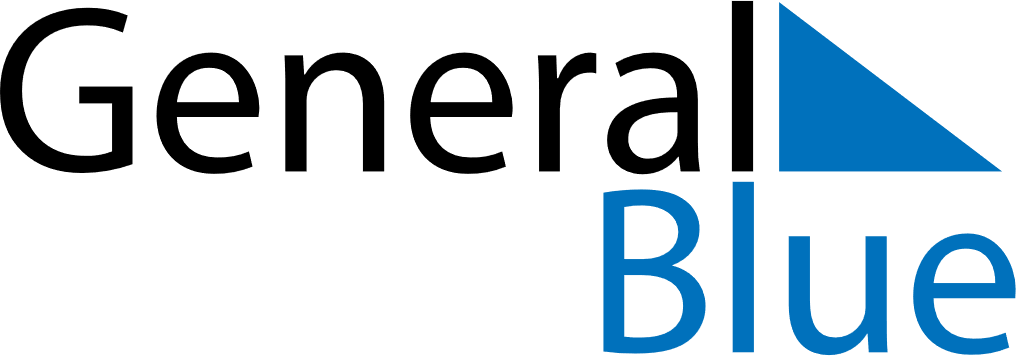 May 2022May 2022May 2022May 2022NamibiaNamibiaNamibiaSundayMondayTuesdayWednesdayThursdayFridayFridaySaturday12345667Workers DayPublic HolidayCassinga Day8910111213131415161718192020212223242526272728Africa DayAscension Day293031